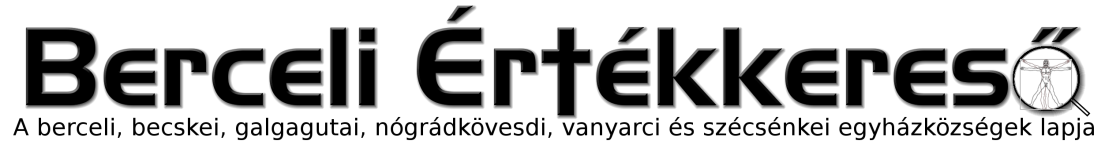 VI. évf. 14. szám Nagyböjt 5. vasárnapja	2019. április 7.HIRDETÉSEK444/2019. sz. Böjti fegyelem Anyaszentegyházunkban a nagyböjti idő a bűnbánat jegyében telik. A szent 40 nap alatti péntekeken tartózkodni kell a húseledel fogyasztásától mindazoknak, akik 14. életévüket betöltötték. Hamvazószerdán és nagypénteken szigorú böjti nap van a 18 és 60 éves kor közötti híveink részére. Kérem a Paptestvéreket, hogy ismertessék híveikkel a böjti fegyelem lényegét és hívják fel a figyelmet annak betartására.446/2019. sz. Konkurzus 2019. június 25-én 10 órakor a Püspöki Palotába várom azon fiatalokat, akik elhivatottságot éreznek a papi hivatás, a papi szolgálat iránt. A felvételi elbeszélgetésre a fiatalok a következőket hozzák magukkal: kézzel írt önéletrajz, felvételi kérelem, nagyalakú keresztlevél, a szülők házasságlevele, plébánosi vagy lelki vezetői ajánlás és az érettségi bizonyítványról készült fénymásolat. Kérem a paptestvérek és a hívek imáit a papi hivatásokért.448/2019. sz. Táborozás Az elmúlt évekhez hasonlóan ez évben is lehetőség nyílik arra, hogy a plébániák táboroztatásra pályázatot nyújtsanak be hivatalomhoz. Tekintettel az ország, a családok és az egyházközségek nehéz anyagi helyzetére a szervezéskor legyen szempont, hogy csak közeli és olcsó táborhelyet válasszanak. Minden pályázatot az illetékes plébánossal/plébániai kormányzóval/plébániavezetővel alá kell íratni, csak ezután küldhető be a püspöki irodába. A pályázat feltételei:1. Reális, részletes költségvetés. 2. Az egyházmegye a költségek maximum egyharmadát vállalja.3. A pályázaton elnyert költség összegét utólagosan folyósítjuk a pályázóknak. A számlákat az egyházközség nevére kell kérni, az összeg megigényléséhez a Gazdasági Hivatalnak a számlák másolatát kell beküldeni, a kifizetés utólagosan történik. A pályázat beadásának határideje: 2019. április 15.449/2019. sz. Katolikus Társadalmi Napok Az idei esztendőben Pécsett szeptember 27-29 között kerül megrendezésre a Katolikus Társadalmi Napok. Megnyitása szeptember 27-én 16 órakor lesz Pécsett a Szécsényi téren felállított nagyszínpadnál. Záró szentmise pedig 29-én 11 órakor lesz a Székesegyházban. Bővebb információ www.kattars.hu honlapon elérhető.450/2019. sz. Személyi Jövedelemadó 1 %-ának felajánlása Egyházunk anyagi biztonságának fenntartás érdekében fontos, hogy a katolikus hívek ebben az évben is a Magyar Katolikus Egyház javára ajánlják fel személyi jövedelemadójuk 1 %-át, valamint nyilatkozzanak a másik 1 %-ról valamely egyházi alapítvány részére. Egyben kérem, hogy szíveskedjenek megköszönni az elmúlt évi felajánlásokat is az én nevemben.451/2019. sz. Személyi változás Felmentések: 2019. március 1-jei hatállyal Gencsi Zsolt Szeráf a varsányi plébánia ellátása alól, eltiltva a rendi hatalom mindenféle gyakorlásától. 2019. március 10-ei hatállyal: Dr. Sztankó Attila a zebegényi plébánia ellátása alól, Gáspár István a kismarosi plébánia ellátása alól. Kinevezések: 2019. március 4-ei hatállyal: Czombos József a varsányi plébánia oldallagos ellátására. 2019. március 10-ei hatállyal: Dr. Sztankó Attila a Gödöllő-Máriabesnyői Bazilika plébánosává, valamint a Mater Salvatoris Lelkigyakorlatos Ház igazgatójává, Gáspár István a zebegényi plébánia plébániai kormányzójává, oldallagos ellátás, Dr. Fejérdy Áron a kismarosi plébánia plébániai kormányzójává. Főtisztelendő Maczák Tamás ceglédi helyettes plébános urat január 1-jei hatállyal felmentettem helyettesi szolgálata alól, tanulmányainak befejezéséig.A Karitász nevében köszönjük a tartós élelmiszer adományokat. A gyűjtés során 530 kg élelmiszert hoztak a kedves hívek. Köszönjük a templom körül végzett kerti munkákat.Bercelen a 3. csoport takarít. Ma a Szentföld javára van gyűjtés.2019.04.08.	H	17:00	Szentmise a Galgagutai Templomban2019.04.09	K	08:30 	Szentmise a Nógrádkövesdi Templomban2019.04.10.	Sz	10:00	Kalász Vilmos atya temetése a Rákospalotai Magyarok Nagyasszonya templomban2019.04.11.	Cs	17:30	Szentségimádás a Berceli Templomban2019.04.12.	P	08:30	Szentmise a Berceli Templomban (EWTN, BonumTV)		15:00	Glózik Lászlóné temetése a Berceli Katolikus Temetőben2019.04.13.	Sz	10:00	„Élet a Lélekben” szeminárium Szt. Miklós Közösségi Házban		15:30	Szentmise a Vanyarci Templomban – elh. Radics Ottó		17:00	Szentmise a Berceli Templomban elh Jele József és szülők és nagyszülők2019.04.14.	V	08:30	Szentmise a Berceli Templomban (barkaszenteléssel kezdődik)		10:30	Igeliturgia a Becskei Templomban		10:30	Szentmise a Galgagutai Templomban – Passio		12:00	Igeliturgia a Szécsénkei Templomban		12:00	Szentmise a Nógrádkövesdi TemplombanNagyheti miserend2019.04.18.	Cs	10:00	Olajszentelési szentmise a Váci SzékesegyházbanNagycsütörtök	15:00	Szentmise a Galgagutai Templomban – Utolsó vacsora miséje		16:00	Igeliturgia a Nógrádkövesdi Templomban		17:00	Igeliturgia a Becskei Templomban		17:00	Szentmise a Berceli Templomban – Utolsó vacsora miséje		18:00	Igeliturgia a Szécsénkei Templomban		20:00	Szentségimádás a Berceli Templomban2019.04.19.	P	15:00	Nagypénteki szertartás a Berceli TemplombanNagypéntek		15:00	Nagypénteki szertartás a Nógrádkövesdi Templomban		13:30	Nagypénteki szertartás a Becskei Templomban		17:00	Nagypénteki szertartás a Galgagutai Templomban		17:00	Nagypénteki szertartás a Szécsénkei Templomban2019.04.20.	Sz	17:00	Húsvét vigíliája a pap távollétében a Nógrádkövesdi TemplombanNagyszombat	17:00	Húsvét vigíliája a pap távollétében a Galgagutai Templomban		18:30	Húsvét vigíliája a pap távollétében a Becskei Templomban		20:00	Húsvét vigíliája a pap távollétében a Szécsénkei Templomban		20:00	Vigíliai Szentmise a Berceli Templomban2019.04.21.	V	08:30	Szentmise a Berceli TemplombanHúsvét-		10:30	Szentmise a Becskei Templomban – kereszt átadásavasárnap		10:30	Igeliturgia a Galgagutai Templomban		12:00	Igeliturgia a Nógrádkövesdi Templomban		12:00	Szentmise a Szécsénkei Templomban – Buris Pál és neje Géczi Mária2019.04.22.	H	08:30	Szentmise a Berceli Templomban – utána locsolkodásHúsvéthétfő		10:30	Szentmise a Galgagutai Templomban – ételszentelésHivatali ügyintézés: Római Katolikus Plébánia 2687 Bercel, Béke u. 20.tel: 0630/455-3287 web: http://bercel.vaciegyhazmegye.hu, e-mail: bercel@vacem.huBankszámlaszám: 10700323-68589824-51100005